В соответствии с постановлением Законодательного Собрания Красноярского края от 13.04.2017 № 3-589П «О созыве VIII Съезда депутатов Красноярского края», руководствуясь Уставом города, Совет депутатов ЗАТО г. ЗеленогорскаРЕШИЛ:Выдвинуть делегатами от Совета депутатов ЗАТО г. Зеленогорска для участия в работе VIII Съезда депутатов Красноярского края:Корчашкина Павла Евгеньевича, Главу ЗАТО г. Зеленогорска, 17.04.1975 года рождения, образование высшее;Сперанского Михаила Викторовича, 25.04.1982 года рождения, заместителя председателя Совета депутатов ЗАТО г. Зеленогорска, образование высшее;Михайлова Валерия Сергеевича, 08.11.1942 года рождения, депутата Совета депутатов ЗАТО г. Зеленогорска, образование высшее, руководитель приемной Общественного Совета Госкорпорации «Росатом» в г. Зеленогорске;Васильеву Марину Анатольевну, 02.03.1964 года рождения, депутата Совета депутатов ЗАТО г. Зеленогорска, образование высшее, заместитель генерального директора АО «ПО ЭХЗ» по правовому обеспечению и корпоративному управлению;Кирьянова Игоря Ивановича, 17.03.1963 года рождения, депутата Совета депутатов ЗАТО г. Зеленогорска, образование высшее, заместитель главного инженера по эксплуатации филиала ПАО «ОГК-2» Красноярская ГРЭС-2.Назначить ответственным за организацию участия делегатов от Совета депутатов ЗАТО г. Зеленогорска в работе VIII Съезда депутатов Красноярского края Главу ЗАТО г. Зеленогорска Корчашкина Павла Евгеньевича.Поручить Главе ЗАТО г. Зеленогорска Корчашкину Павлу Евгеньевичу представить настоящее решение в Законодательное Собрание Красноярского края.Настоящее решение вступает в силу с момента подписания.Глава ЗАТО г. Зеленогорска						П.Е. Корчашкин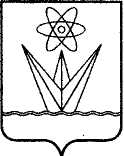  СОВЕТ ДЕПУТАТОВЗАКРЫТОГО АДМИНИСТРАТИВНО-ТЕРРИТОРИАЛЬНОГО ОБРАЗОВАНИЯ ГОРОДА ЗЕЛЕНОГОРСКАКРАСНОЯРСКОГО КРАЯРЕШЕНИЕ СОВЕТ ДЕПУТАТОВЗАКРЫТОГО АДМИНИСТРАТИВНО-ТЕРРИТОРИАЛЬНОГО ОБРАЗОВАНИЯ ГОРОДА ЗЕЛЕНОГОРСКАКРАСНОЯРСКОГО КРАЯРЕШЕНИЕ СОВЕТ ДЕПУТАТОВЗАКРЫТОГО АДМИНИСТРАТИВНО-ТЕРРИТОРИАЛЬНОГО ОБРАЗОВАНИЯ ГОРОДА ЗЕЛЕНОГОРСКАКРАСНОЯРСКОГО КРАЯРЕШЕНИЕ СОВЕТ ДЕПУТАТОВЗАКРЫТОГО АДМИНИСТРАТИВНО-ТЕРРИТОРИАЛЬНОГО ОБРАЗОВАНИЯ ГОРОДА ЗЕЛЕНОГОРСКАКРАСНОЯРСКОГО КРАЯРЕШЕНИЕ31.08.2017г. Зеленогорскг. Зеленогорск№ 41-239рО выдвижении делегатов для участия в работе VIII Съезда депутатов Красноярского краяО выдвижении делегатов для участия в работе VIII Съезда депутатов Красноярского края